Websiteshttps://www.sats-papers.co.uk/https://www.purplemash.com/login/https://www.bbc.co.uk/bitesize/levels/zbr9wmnhttp://www.primaryresources.co.uk/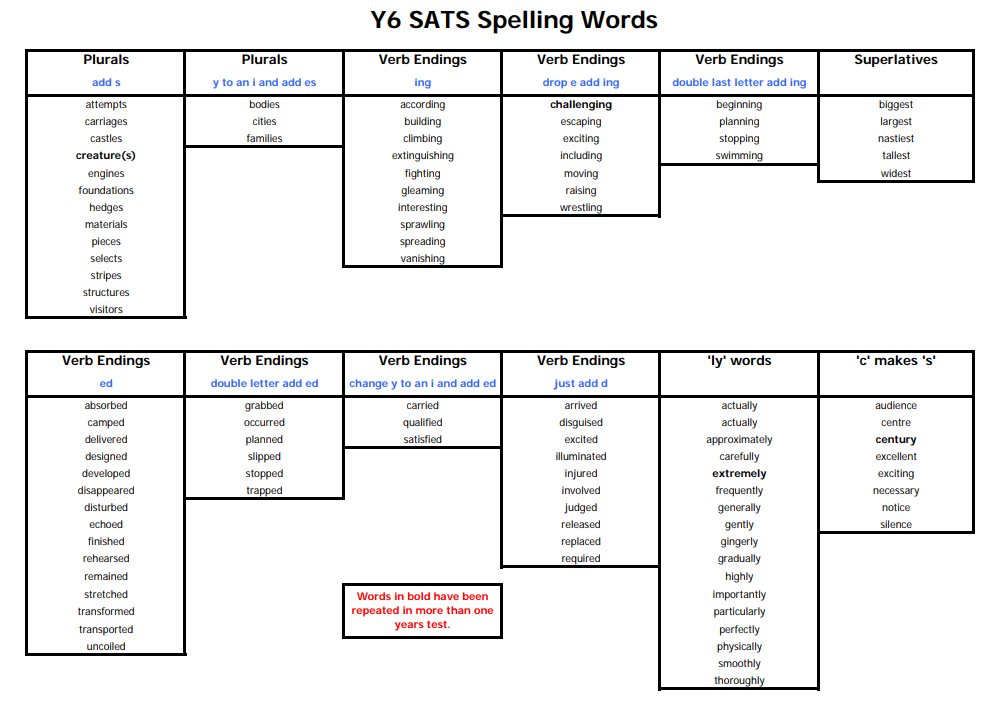 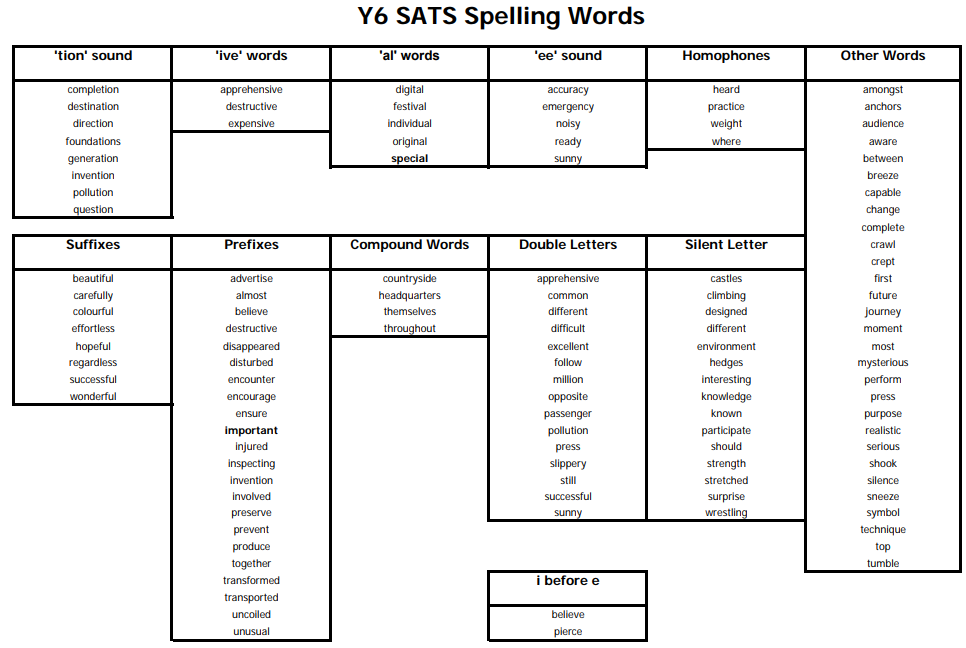 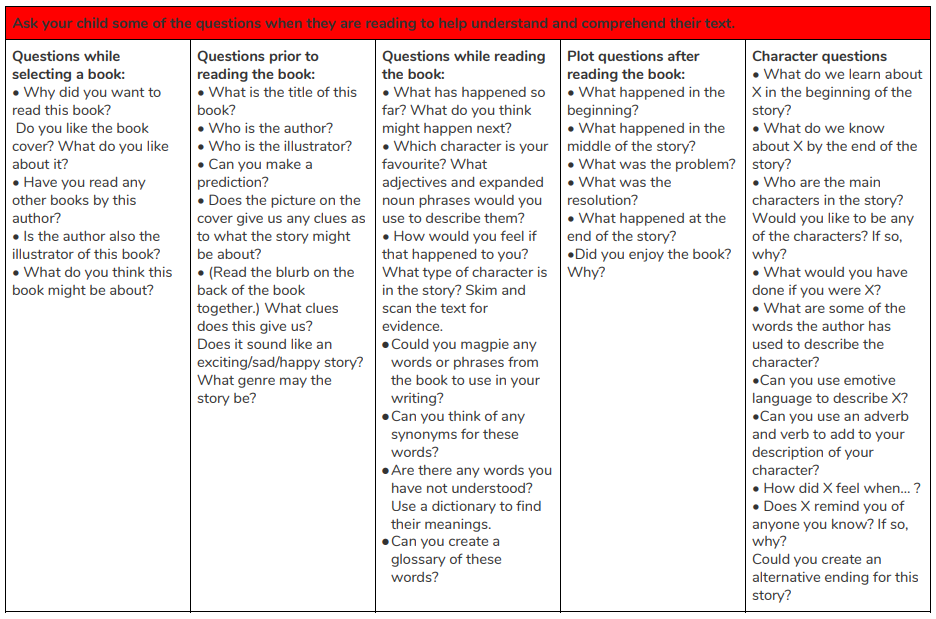 Year 6 ProjectResearch the following topics you will be learning about in Summer 1. What information can you find? What interesting facts can you find out? You could create a non-chronological report, an A3 informational poster or even a book based around your chosen topics!Geography – Earthquakes and Natural Disasters – JapanEnglish- A Midsummer Night Dream by William ShakespeareWhat is it about?Maths – Calculation, fractions, decimals, percentages. Real life- measuring, moneyArt – Sculptures – Harappan PotteryScience - Light – How does light travel?Year 6 ProjectResearch the following topics you will be learning about in Summer 1. What information can you find? What interesting facts can you find out? You could create a non-chronological report, an A3 informational poster or even a book based around your chosen topics!Geography – Earthquakes and Natural Disasters – JapanEnglish- A Midsummer Night Dream by William ShakespeareWhat is it about?Maths – Calculation, fractions, decimals, percentages. Real life- measuring, moneyArt – Sculptures – Harappan PotteryScience - Light – How does light travel?Year 6 ProjectResearch the following topics you will be learning about in Summer 1. What information can you find? What interesting facts can you find out? You could create a non-chronological report, an A3 informational poster or even a book based around your chosen topics!Geography – Earthquakes and Natural Disasters – JapanEnglish- A Midsummer Night Dream by William ShakespeareWhat is it about?Maths – Calculation, fractions, decimals, percentages. Real life- measuring, moneyArt – Sculptures – Harappan PotteryScience - Light – How does light travel?Year 6 ProjectResearch the following topics you will be learning about in Summer 1. What information can you find? What interesting facts can you find out? You could create a non-chronological report, an A3 informational poster or even a book based around your chosen topics!Geography – Earthquakes and Natural Disasters – JapanEnglish- A Midsummer Night Dream by William ShakespeareWhat is it about?Maths – Calculation, fractions, decimals, percentages. Real life- measuring, moneyArt – Sculptures – Harappan PotteryScience - Light – How does light travel?Year 6 ProjectResearch the following topics you will be learning about in Summer 1. What information can you find? What interesting facts can you find out? You could create a non-chronological report, an A3 informational poster or even a book based around your chosen topics!Geography – Earthquakes and Natural Disasters – JapanEnglish- A Midsummer Night Dream by William ShakespeareWhat is it about?Maths – Calculation, fractions, decimals, percentages. Real life- measuring, moneyArt – Sculptures – Harappan PotteryScience - Light – How does light travel?Year 6 ProjectResearch the following topics you will be learning about in Summer 1. What information can you find? What interesting facts can you find out? You could create a non-chronological report, an A3 informational poster or even a book based around your chosen topics!Geography – Earthquakes and Natural Disasters – JapanEnglish- A Midsummer Night Dream by William ShakespeareWhat is it about?Maths – Calculation, fractions, decimals, percentages. Real life- measuring, moneyArt – Sculptures – Harappan PotteryScience - Light – How does light travel?MondayTuesdayWednesdayThursdayFriday08:45 – 9:15Reading comprehensionReading comprehensionReading comprehensionReading comprehensionReading comprehension09:15 – 09:40Handwriting/spellingsHandwriting/spellingsHandwriting/spellingsHandwriting/spellingsHandwriting/spellings09:40 – 10:40PlanningPlan a piece of writingNarrativeRetelling of a storyNon-fiction reportDiary entriesBalanced argumentWriting composition Write the first 3 paragraphs using the features of a text correctly.Writing composition Write the next 3 paragraphs.Use different sentence types and a range of punctuation.Editing writingHow can you improve your written work? Think about the grammar, sentence structure and how you can improve your word choices –use dictionary for spellings.Re-writeRe-write final draft.11:00 – 11:20Purple mash –times tables practise-SATS revisionPurple mash –times tables practise-SATS revisionPurple mash –times tables practise-SATS revisionPurple mash –times tables practise-SATS revisionPurple mash –times tables practise-SATS revision11:20 – 11:50Develop maths skillsNumber factsLong division method practiseLong multiplication method practise.Convert- FDPPlace valueDevelop maths skillsNumber factsLong division method practiseLong multiplication method practise.Convert- FDPPlace valueDevelop maths skillsNumber factsLong division method practiseLong multiplication method practise.Convert- FDPPlace valueDevelop maths skillsNumber factsLong division method practiseLong multiplication method practise.Convert- FDPPlace valueDevelop maths skillsNumber factsLong division method practiseLong multiplication method practise.Convert- FDPPlace value11:50 – 12:10Reading for pleasureReading for pleasureReading for pleasureReading for pleasureReading for pleasure1:00 – 2:00Science Science Science Science Science 2:00 – 3:00Topic workTopic workTopic workTopic workTopic work3:00 -3:10Reflection time- what have you learnt today?Reflection time- what have you learnt today? Reflection time- what have you learnt today?Reflection time- what have you learnt today?Reflection time- what have you learnt today?